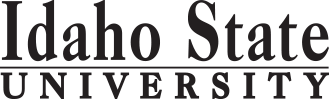                                                                                                                                                                                                 Form Revised 4.14.2017Course Subject and TitleCr. Min. Grade*GE, UU or UM**Sem. OfferedPrerequisiteCo RequisiteSemester OneSemester OneSemester OneSemester OneSemester OneSemester OneSemester OneGE Objective 1: ENGL 1101 English Composition3C-GEF,S,SuAppropriate placement scoreHCA 1115 US Health System3CF,S,SuGE Objective 4:3CGEFree Electives 3Free Electives3                                                                                            Total15Semester TwoSemester TwoSemester TwoSemester TwoSemester TwoSemester TwoSemester TwoGE Objective 1: ENGL 1102 Critical Reading and Writing3C-GEF,S,SuENGL 1101 or equivalentGE Objective 2: COMM 1101 3CGEF,S,SuGE Objective 5: with Lab4CGEGE Objective 4:3CGEGE Objective 7 or 8:3CGE                                                                                            Total16Semester ThreeSemester ThreeSemester ThreeSemester ThreeSemester ThreeSemester ThreeSemester ThreeGE Objective 3: MGT 2216 Business Statistics3CGEF,S,SuENGL 1101, MATH 1108GE Objective 5:3CGEGE Objective 6: ECON 2201 Principles of Macroeconomics3CGEF,S,SuGE Objective 9: 3CGEAcct 2201 Principles of Accounting I3CF,SENGL 1101, MATH 1108                                                                                             Total15Semester FourGE Objective 6:3CGEF,S,SuECON 2202 Principles of Microeconomics 3CF,S,SuHCA 2215 Healthcare Leadership3CSACCT 2201 Principles of Accounting II3CF,SACCT 2201, MATH 1108Free Electives3C                                                                                             Total15Semester FiveHCA/INFO 3330 Health Information Systems3CUMFHCA 1115, MGT 2216HCA 3340 Healthcare Policy3CUMFHCA 4475 Health Law and Bioethics3CUMF,SINFO 3301 Introduction to Informatics and Analytics3CUMF,SINFO 1100INFO 1100Free Electives3                                                                                              Total15Semester SixMGT 3312 Individual and Organizational Behavior3CUMF,SJunior standing and ENGL 1102FIN 3315 Corporate Financial Management3CUMF,SACCT 2202, MGT 2216, ECON 2201, ECON 2202MKT 2225 Basic Marketing Management3CDMGT 2217 Advanced Business Statistics3CF,SMGT 2216, MATH 1108Free Electives3                                                                                              Total15Semester SevenHE 3383 Epidemiology3CUMFMATH 1153 or MGT 2216HCA 3384 Human Resource Management in Healthcare3CUMFECON 3303 Economics of Health Care3CUMFECON 2202Free Electives4                                                                                              Total                                        13Semester EightMGT 3329 Operations and Production Management3CUMF,SMGT 2217 and completion of lower division reqINFO 3301HCA 4453 Healthcare Finance3CUMSACCT 2202, FIN 3315HCA 4465 Healthcare Operations and Quality3CUMSHCA/HE 4473 Healthcare Strategic Planning and Mktg3CUMSHCA 4495 Administrative Internship4CUMF,S,SuHCA major or graduate status                                                                                              Total                                              16*GE=General Education Objective, UU=Upper Division University, UM= Upper Division Major**See Course Schedule section of Course Policies page in the e-catalog (or input F, S, Su, etc.)*GE=General Education Objective, UU=Upper Division University, UM= Upper Division Major**See Course Schedule section of Course Policies page in the e-catalog (or input F, S, Su, etc.)*GE=General Education Objective, UU=Upper Division University, UM= Upper Division Major**See Course Schedule section of Course Policies page in the e-catalog (or input F, S, Su, etc.)*GE=General Education Objective, UU=Upper Division University, UM= Upper Division Major**See Course Schedule section of Course Policies page in the e-catalog (or input F, S, Su, etc.)*GE=General Education Objective, UU=Upper Division University, UM= Upper Division Major**See Course Schedule section of Course Policies page in the e-catalog (or input F, S, Su, etc.)*GE=General Education Objective, UU=Upper Division University, UM= Upper Division Major**See Course Schedule section of Course Policies page in the e-catalog (or input F, S, Su, etc.)*GE=General Education Objective, UU=Upper Division University, UM= Upper Division Major**See Course Schedule section of Course Policies page in the e-catalog (or input F, S, Su, etc.)2017-2018 Major RequirementsCR2017-2018 GENERAL EDUCATION OBJECTIVESSatisfy Objectives 1,2,3,4,5,6 (7 or 8) and 92017-2018 GENERAL EDUCATION OBJECTIVESSatisfy Objectives 1,2,3,4,5,6 (7 or 8) and 92017-2018 GENERAL EDUCATION OBJECTIVESSatisfy Objectives 1,2,3,4,5,6 (7 or 8) and 92017-2018 GENERAL EDUCATION OBJECTIVESSatisfy Objectives 1,2,3,4,5,6 (7 or 8) and 92017-2018 GENERAL EDUCATION OBJECTIVESSatisfy Objectives 1,2,3,4,5,6 (7 or 8) and 936  cr. minMAJOR REQUIREMENTS1. Written English  (6 cr. min)                                ENGL 11011. Written English  (6 cr. min)                                ENGL 11011. Written English  (6 cr. min)                                ENGL 11011. Written English  (6 cr. min)                                ENGL 11011. Written English  (6 cr. min)                                ENGL 11013HCA Major and Business Administration Minor Requirements64                                                                                    ENGL 1102                                                                                    ENGL 1102                                                                                    ENGL 1102                                                                                    ENGL 1102                                                                                    ENGL 11023Prerequisites:2. Spoken English   (3 cr. min)                               COMM 11012. Spoken English   (3 cr. min)                               COMM 11012. Spoken English   (3 cr. min)                               COMM 11012. Spoken English   (3 cr. min)                               COMM 11012. Spoken English   (3 cr. min)                               COMM 11013COMM 1101 Principles of Speech                (counted in GE Objective 2)COMM 1101 Principles of Speech                (counted in GE Objective 2)3. Mathematics      (3 cr. min)                               MGT 22163. Mathematics      (3 cr. min)                               MGT 22163. Mathematics      (3 cr. min)                               MGT 22163. Mathematics      (3 cr. min)                               MGT 22163. Mathematics      (3 cr. min)                               MGT 22163ENGL 1101 English Composition                   (counted in GE Objective 1)ENGL 1101 English Composition                   (counted in GE Objective 1)4. Humanities, Fine Arts, Foreign Lang.    (2 courses; 2 categories; 6 cr. min)4. Humanities, Fine Arts, Foreign Lang.    (2 courses; 2 categories; 6 cr. min)4. Humanities, Fine Arts, Foreign Lang.    (2 courses; 2 categories; 6 cr. min)4. Humanities, Fine Arts, Foreign Lang.    (2 courses; 2 categories; 6 cr. min)4. Humanities, Fine Arts, Foreign Lang.    (2 courses; 2 categories; 6 cr. min)4. Humanities, Fine Arts, Foreign Lang.    (2 courses; 2 categories; 6 cr. min)HCA Major Requirements315. Natural Sciences         (2 lectures-different course prefixes, 1 lab; 7 cr. min)5. Natural Sciences         (2 lectures-different course prefixes, 1 lab; 7 cr. min)5. Natural Sciences         (2 lectures-different course prefixes, 1 lab; 7 cr. min)5. Natural Sciences         (2 lectures-different course prefixes, 1 lab; 7 cr. min)5. Natural Sciences         (2 lectures-different course prefixes, 1 lab; 7 cr. min)5. Natural Sciences         (2 lectures-different course prefixes, 1 lab; 7 cr. min)HCA 1115 US Health System3HCA 2215 Healthcare Leadership3HCA 3330 Health Information Systems3HCA 3340 Healthcare Policy36. Behavioral and Social Science        (2 courses-different prefixes; 6 cr. min)6. Behavioral and Social Science        (2 courses-different prefixes; 6 cr. min)6. Behavioral and Social Science        (2 courses-different prefixes; 6 cr. min)6. Behavioral and Social Science        (2 courses-different prefixes; 6 cr. min)6. Behavioral and Social Science        (2 courses-different prefixes; 6 cr. min)6. Behavioral and Social Science        (2 courses-different prefixes; 6 cr. min)HCA 3384 Human Resource Management in Healthcare Org3ECON 2201ECON 2201ECON 2201ECON 2201ECON 22013HCA 4453 Healthcare Finance 3HCA 4465 Health Care Operations and Quality3One Course from EITHER Objective 7 OR  8                    (1course;  3 cr. min)One Course from EITHER Objective 7 OR  8                    (1course;  3 cr. min)One Course from EITHER Objective 7 OR  8                    (1course;  3 cr. min)One Course from EITHER Objective 7 OR  8                    (1course;  3 cr. min)One Course from EITHER Objective 7 OR  8                    (1course;  3 cr. min)One Course from EITHER Objective 7 OR  8                    (1course;  3 cr. min)HCA 4473 Marketing for Health Care Organizations37. Critical Thinking7. Critical Thinking7. Critical Thinking7. Critical Thinking7. Critical ThinkingHCA 4475 Health Law and Bioethics38. Information Literacy   8. Information Literacy   8. Information Literacy   8. Information Literacy   8. Information Literacy   HCA 4495 Administrative Internship49. Cultural Diversity                                                             (1 course;  3 cr. min)9. Cultural Diversity                                                             (1 course;  3 cr. min)9. Cultural Diversity                                                             (1 course;  3 cr. min)9. Cultural Diversity                                                             (1 course;  3 cr. min)9. Cultural Diversity                                                             (1 course;  3 cr. min)9. Cultural Diversity                                                             (1 course;  3 cr. min)Business Administration Requirements27General Education Elective to reach 36 cr. min.                        (if necessary)General Education Elective to reach 36 cr. min.                        (if necessary)General Education Elective to reach 36 cr. min.                        (if necessary)General Education Elective to reach 36 cr. min.                        (if necessary)General Education Elective to reach 36 cr. min.                        (if necessary)General Education Elective to reach 36 cr. min.                        (if necessary)ACCT 2201 Principles of Accounting I3ACCT 2202 Principles of Accounting II3                                                                                                  Total GE                                                                                                  Total GE                                                                                                  Total GE                                                                                                  Total GE                                                                                                  Total GE37ECON 2201 Principles of Macroeconomics (counted in GE Objective 6)ECON 2201 Principles of Macroeconomics (counted in GE Objective 6)GE Objectives - Catalog Requirements: 2017-2018 General Education Requirements (PDF)GE Objectives - Catalog Requirements: 2017-2018 General Education Requirements (PDF)GE Objectives - Catalog Requirements: 2017-2018 General Education Requirements (PDF)GE Objectives - Catalog Requirements: 2017-2018 General Education Requirements (PDF)GE Objectives - Catalog Requirements: 2017-2018 General Education Requirements (PDF)GE Objectives - Catalog Requirements: 2017-2018 General Education Requirements (PDF)ECON 2202 Principles of Microeconomics 3GE Objectives - Catalog Requirements: 2017-2018 General Education Requirements (PDF)GE Objectives - Catalog Requirements: 2017-2018 General Education Requirements (PDF)GE Objectives - Catalog Requirements: 2017-2018 General Education Requirements (PDF)GE Objectives - Catalog Requirements: 2017-2018 General Education Requirements (PDF)GE Objectives - Catalog Requirements: 2017-2018 General Education Requirements (PDF)GE Objectives - Catalog Requirements: 2017-2018 General Education Requirements (PDF)INFO 3301 Information Systems and Problem Solving3FIN 3315 Corporate Financial Management3MGT 2216 Business Statistics I                      (counted in GE Objective 3)MGT 2216 Business Statistics I                      (counted in GE Objective 3)MGT 2217 Business Statistics II3MAP Credit SummaryMAP Credit SummaryMAP Credit SummaryMAP Credit SummaryMAP Credit SummaryCRMGT 3312 Individual and Organizational Behavior3Major Major Major Major Major 64MGT 3329 Operations and Production Management3General Education General Education General Education General Education General Education 37MKT 2225 Basic Marketing Management3Free Electives to reach 120 creditsFree Electives to reach 120 creditsFree Electives to reach 120 creditsFree Electives to reach 120 creditsFree Electives to reach 120 credits19                                                                                     TOTAL                                                                                     TOTAL                                                                                     TOTAL                                                                                     TOTAL                                                                                     TOTAL120Other Required Core Courses 6HE 3383 Epidemiology3ECON 3303 Health Economics3Graduation Requirement Minimum Credit ChecklistGraduation Requirement Minimum Credit ChecklistGraduation Requirement Minimum Credit ChecklistConfirmedConfirmedConfirmedMinimum 36 cr. General Education Objectives (15 cr. AAS)Minimum 36 cr. General Education Objectives (15 cr. AAS)Minimum 36 cr. General Education Objectives (15 cr. AAS)xxxMinimum 16 cr. Upper Division in Major (0 cr.  Associate)Minimum 16 cr. Upper Division in Major (0 cr.  Associate)Minimum 16 cr. Upper Division in Major (0 cr.  Associate)xxMinimum 36 cr. Upper Division Overall (0 cr.  Associate)Minimum 36 cr. Upper Division Overall (0 cr.  Associate)Minimum 36 cr. Upper Division Overall (0 cr.  Associate)xxMinimum of 120 cr. Total (60 cr. Associate)Minimum of 120 cr. Total (60 cr. Associate)Minimum of 120 cr. Total (60 cr. Associate)xxAdvising NotesAdvising NotesMAP Completion Status (for internal use only)MAP Completion Status (for internal use only)MAP Completion Status (for internal use only)MAP Completion Status (for internal use only)MAP Completion Status (for internal use only)MAP Completion Status (for internal use only)DateDateDateDateDateDepartment: CAA or COT:5.24.2017jhjh5.24.2017jhjh5.24.2017jhjh5.24.2017jhjh5.24.2017jhjhRegistrar: 